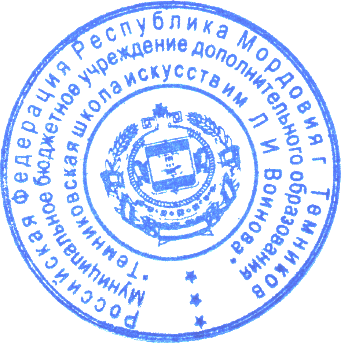 ПОРЯДОКознакомления с учебной документацией, регламентирующей организацию и осуществление образовательной деятельности муниципального бюджетного учреждения дополнительного образования «Темниковская школа искусств им Л.И. Воинова»Общие положенияНастоящий порядок устанавливает порядок ознакомления родителей с учебной документацией, регламентирующими организацию и осуществление образовательной деятельности муниципального бюджетного учреждения дополнительного образования  «Темниковская школа искусств им. Л.И. Воинова» (далее по тексту – Учреждение) в соответствии с  п.18 части 1 cтатьи 34, часть 2 статьи 55 Закона Российской Федерации «Об образовании», с ФЗ-273  и с ходом образовательного процесса и призвано: обеспечить права учащихся на получение образования не ниже государственного стандарта в соответствии п.4 ст.50 Закона РФ «Об образовании»;  права родителей (законных представителей) на ознакомление с ходом и содержанием образовательного процесса, с оценками успеваемости обучающихся.Родители являются законными представителями своих детей и выступают в защиту их прав и интересов в отношениях с любыми физическими и юридическими лицами.Родители обучающихся (законные их представители) реализуют свои права на участие в образовательном процессе через: 
ознакомление с нормативно-правовой документацией, регламентирующей деятельность образовательного учреждения;участие в работе родительских комитетов; участие в родительских конференциях, собраниях; посещение учебных занятий и ознакомление с ходом занятий и содержанием образовательного процесса, с успеваемостью своих детей; оформление отношений с образовательным учреждением в виде договора; обсуждение локальных актов образовательного учреждения; право вносить предложения администрации по организации образовательного процесса и др.  В соответствии с действующим законодательством, только с согласия или по запросам родителей:осуществляется перевод неуспевающих детей в другие  классы; вводится профильное обучение по различным профилям и направлениям (при наличии соответствующих условий); обучающиеся привлекаются к труду, не предусмотренному образовательной программой;производится перевод обучающихся в другие общеобразовательные учреждения в случае ликвидации или реорганизации.   Ознакомление родителей с нормативно-правовой документацией, регламентирующей образовательный процессПри приеме в образовательное учреждение или в иное время по желанию родителям для ознакомления предоставляется Устав образовательного учреждения, лицензия на право ведения образовательной деятельности, свидетельство о государственной аккредитации образовательного учреждения, а также другие документы, регламентирующие образовательный процесс (учебный план, годовой календарный учебный график и расписание занятий). С данными документами родители имеют право ознакомиться в ходе индивидуальной беседы с руководителем образовательного учреждения или, на общешкольном или классном родительском собрании, на сайте образовательного учреждения.Посещение занятий родителями (законными представителями) обучающихся.Родители (законные представители), на основании ст.7 Закона РФ «Об образовании», имеют право посещать любые занятия в школе, где могут:знакомиться с ходом занятий, его содержанием, требованиями преподавателей;оценить работоспособность своего ребенка, его активность на занятиях;посмотреть его умение грамотно, правильно излагать свои мысли;понять место ребенка в коллективе;сравнить объем его знаний с федеральными государственными требованиями, объемом знаний других учащихся;убедиться в объективности выставления ребенку оценок.При заявлении родителей (законных представителей) о желании посетить учебные занятия директор школы проводит следующие мероприятия:
принимает заявление от родителей (законных представителей) в письменном виде на посещение определенного урока;согласовывает день и время посещения занятий по интересующему их предмету в присутствии преподавателя;назначает по согласованию с родителями сопровождающего на данное занятие: заместителя директора по учебно-воспитательной работе, опытного преподавателя, имеющего высшую квалификационную категорию; председателя предметно-цикловой комиссии.Родители (законные представители) во время посещения занятий обязаны:
              –        не нарушать порядок;не выходить из кабинета до окончания занятий.Родители (законные представители) имеют право:
присутствовать при анализе урока, высказывать свое мнение;получить консультацию по интересующим их вопросам;обратиться к директору по дальнейшему решению данного вопроса.Ознакомление родителей с успеваемостью обучающихся.Учащиеся имеют право:
на получение оценки по каждому предмету в соответствии со своими знаниями и умениями;на своевременное выставление оценок в журнал и табель успеваемости учащихся;на информацию о выставленных оценках, как за устные, так и за письменные работы;на заблаговременное уведомление о сроках и объеме контрольных работ в соответствии с графиком.   Родители (законные представители) имеют право на полную информацию об  успеваемости обучающегося:
через табель успеваемости, который является основным документом ученика;через индивидуальные беседы с учителями, директором школы;через классный журнал в присутствии директора или преподавателя.Учителя-предметники обязаны выставлять оценки после каждого урока.Преподаватели по специальности (классные руководители) обязаны раз в четверть (полугодие) выставлять оценки в общешкольную ведомость и табель успеваемости учащегося, который выдаётся на руки учащемуся в конце каждой четверти.Родители обязаны каждую четверть (полугодие)  подписывать табель успеваемости учащегося и возвращать классному преподавателю в начале следующей четверти.В случае потери табеля успеваемости учащегося или нежелания обучающегося его вести, родители вправе запросить у классного руководителя информацию об успеваемости ребенка.Родители имеют право обжаловать оценки, выставленные педагогом. Порядок обжалования регламентируется Положением о конфликтной комиссии по вопросам разрешения споров между участниками образовательного процесса.Если ребенок не освоил программу учебного года и имеет задолженность по двум и более предметам, то его оставляют на повторное обучение (на второй год).	В случае неудовлетворительной успеваемости обучаемого школа официально информирует родителей не позднее чем за три недели до окончания четверти.В случае нарушения прав и законных интересов ребенка, родители (законные представители) вправе воспользоваться всеми имеющимися средствами защиты: обращение в органы управления образованием и надзорные органы, в органы опеки и попечительства, в прокуратуру, с иском в суд. УТВЕРЖДЕНО приказом директора   / О.Н. Змерзлая№ 2 от 10 января 2018г.    